SDP WISKUNDE – OVERZICHT DIAGNOSTISCH MATERIAAL - 2023In onderstaand schema wordt een overzicht gegeven van (gestandaardiseerd) diagnostisch materiaal, bruikbaar binnen fase 2, dat een beeld kan geven van het niveau en de evolutie van de wiskundige competenties en de ernst van wiskundeproblemen. De keuze van het instrument staat in functie van het antwoord dat men wil formuleren op een bepaalde onderzoeksvraag.Elk instrument heeft een Prodia-beoordeling gekregen. Instrumenten die onder 1ste keuze vallen, zijn de meest aangewezen instrumenten om te gebruiken en worden aangeduid met een groene bol (). Instrumenten van 2de keuze worden aangeduid met een gele bol (). De blauwe bol () hanteren we voor instrumenten die de beoordeling ‘enkel indicerende waarde’ hebben gekregen. De psychometrische kwaliteiten van deze instrumenten werden beoordeeld als onvoldoende of zijn onvoldoende onderzocht. Deze instrumenten kunnen dus enkel indicerend worden gebruikt. Uiteraard kunnen sommige instrumenten die 1ste of 2de keuze zijn, ook indicerend gebruikt worden. Deze info vind je terug in de diagnostische fiche van het instrument.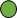 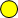 Onderstaande materialen kunnen je helpen bij onderkennende onderzoeksvragen waarbij je op zoek bent naar ‘overzicht’ van het functioneren van een leerling. Ze helpen benoemen wat er aan de hand is. Onderkennend onderzoek kan leiden tot classificatie.Daarnaast willen we bij een handelingsgericht diagnostisch traject zicht krijgen op wat een leerling nodig heeft in zijn situatie om bepaalde doelen te bereiken (indicerende onderzoeksvragen). In functie van ‘uitzicht’ moeten we gericht kijken naar de wisselwerking tussen de leerling en zijn context met aandacht voor veranderbare factoren. Om die wisselwerking in kaart te brengen maken we naast diagnostische instrumenten bijkomend gebruik van andere methodieken zoals observatie , gesprek met leerling , ouders en leerkracht, aanpak uitproberen en effect nagaan. Een meetinstrument heeft slechts nut bij het beantwoorden van indicerende onderzoeksvragen als de resultaten bekeken worden samen met onderzoeksresultaten die de wederzijdse beïnvloeding en afstemming tussen leerling en omgeving in kaart hebben gebracht.Leerlingen in het lager en het secundair onderwijs tot 16 jaar worden getest op het niveau van het leerjaar waarin ze les volgen. Dit geldt zowel voor de keuze van het instrument als voor de normeringstabellen.Bij het onderzoeken van wiskunde dienen altijd de eindtermen en het leerplan wiskunde voor ogen gehouden worden. De onderzoeker weet wat gekend moet zijn op welk moment of bevraagt het bij de leerkracht.Bij de methodeonafhankelijke testen dient nagegaan te worden of de geteste leerstofonderdelen wel degelijk aangeboden zijn geweest in de klas.In onderstaande tabel wordt het vakje van een desbetreffend leerjaar met een ‘X’ ingevuld als voor dat leerjaar vergelijkende normen voorzien zijn. BASISONDERWIJSSECUNDAIR ONDERWIJS							                                                                                                        Alle testen basisonderwijs met normen van einde 4e leerjaar kunnen voor 1e jaar B-stroom gebruikt worden. Alle testen basisonderwijs met normen van einde 6e leerjaar kunnen voor 1e jaar A-stroom gebruikt worden.WiskundeWiskundeWiskundeWiskundeWiskundeWiskundeWiskundeWiskundeWiskundeWiskundeWiskundeWiskundeWiskundeWiskundeWiskundeWiskundeWiskundeWiskundeWiskundeWiskundeWiskundeWiskundeWiskundeWiskundetestbeschrijvingdoelgroep/normgroepdoelgroep/normgroepdoelgroep/normgroepdoelgroep/normgroepdoelgroep/normgroepdoelgroep/normgroepdoelgroep/normgroepdoelgroep/normgroepdoelgroep/normgroepdoelgroep/normgroepdoelgroep/normgroepdoelgroep/normgroepdoelgroep/normgroepdoelgroep/normgroepdoelgroep/normgroepdoelgroep/normgroepdoelgroep/normgroepdoelgroep/normgroepdoelgroep/normgroepdoelgroep/normgroepdoelgroep/normgroeptestbeschrijvingB1M1M1E1B2M2E2B3M3E3B4M4E4B5M5E5E5B6M6M6E6LVS-VCLB Wiskunde 1-2Getallenkennis, Bewerkingen, Meten en metend rekenen, Meetkunde, HoofdrekenenXXXXXXXLVS-VCLB Wiskunde 3-4Getallenkennis, Bewerkingen, Meten en metend rekenen, Meetkunde, HoofdrekenenXXXXXXLVS-VCLB Wiskunde 5-6Getallenkennis, Bewerkingen, Meten en metend rekenen, Meetkunde, HoofdrekenenXXXXXXXTMMR , Test Meten en Metend Rekenen metend rekenen en meetvaardighedenXXXXXXWiskundeWiskundeWiskundeWiskundeWiskundeWiskundeWiskundeWiskundeWiskundeWiskundeWiskundeWiskundeWiskundeWiskundeWiskundeWiskundeWiskundeWiskundeWiskundeWiskundeWiskundeWiskundeWiskundeWiskundetestbeschrijvingdoelgroep/normgroepdoelgroep/normgroepdoelgroep/normgroepdoelgroep/normgroepdoelgroep/normgroepdoelgroep/normgroepdoelgroep/normgroepdoelgroep/normgroepdoelgroep/normgroepdoelgroep/normgroepdoelgroep/normgroepdoelgroep/normgroepdoelgroep/normgroepdoelgroep/normgroepdoelgroep/normgroepdoelgroep/normgroepdoelgroep/normgroepdoelgroep/normgroepdoelgroep/normgroepdoelgroep/normgroepdoelgroep/normgroeptestbeschrijvingB1B1M1E1B2M2E2B3M3E3B4M4E4B5M5E5E5B6M6M6E6KRT-R, Kortrijkse Rekentest- Revisiehoofdrekenen en getallenkennisXXXXXXXXXXXXXXTTA, TempoTest AutomatiserenAutomatiseringsgraad van 4 hoofdbewerkingenXXXXXXXXXXXXXXXXXCDR, Cognitieve Deelvaardigheden Rekenen9 deelvaardigheden van rekenenXXXXXXXXXXTaakanalytisch Leerlingvolgsysteem WiskundeSignaaltoetsen: getallenkennis en bewerkingennormen per leerjaarnormen per leerjaarnormen per leerjaarnormen per leerjaarnormen per leerjaarnormen per leerjaarnormen per leerjaarnormen per leerjaarnormen per leerjaarnormen per leerjaarnormen per leerjaarnormen per leerjaarnormen per leerjaarnormen per leerjaarnormen per leerjaarnormen per leerjaarTaakanalytisch Leerlingvolgsysteem WiskundeAnalytische toetsen: getallenkennis, bewerkingen, meten en metend rekenen en meetkundegeen normen maar beheersingsgraadgeen normen maar beheersingsgraadgeen normen maar beheersingsgraadgeen normen maar beheersingsgraadgeen normen maar beheersingsgraadgeen normen maar beheersingsgraadgeen normen maar beheersingsgraadgeen normen maar beheersingsgraadgeen normen maar beheersingsgraadgeen normen maar beheersingsgraadgeen normen maar beheersingsgraadgeen normen maar beheersingsgraadgeen normen maar beheersingsgraadgeen normen maar beheersingsgraadgeen normen maar beheersingsgraadgeen normen maar beheersingsgraadWiskundeWiskundeWiskundeWiskundeWiskundeWiskundeWiskundeWiskundeWiskundeWiskundetestbeschrijvingdoelgroep/normgroepdoelgroep/normgroepdoelgroep/normgroepdoelgroep/normgroepdoelgroep/normgroepdoelgroep/normgroepdoelgroep/normgroeptestbeschrijvingSO1SO2SO3SO4SO5SO6HORekenvaardigheden-profielbasisrekenvaardigheden bij een vermoeden van dyscalculie of rekenproblemenXASO, TSO en BSOTODIO-W, Toets Diagnostisch Onderzoek WiskundeRekenfeiten: 4 hoofdbewerkingen Algemene toets: conceptuele, procedurele, aanvullende vaardigheden, vraagstukkenX1A/1BX2A/2BXper onderwijs-vormXper onderwijs-vormCDR-5, Cognitieve Deelvaardigheden Rekenen - 5e graad9 deelvaardigheden van rekenen1A(verouderde normen)X
16-jarigen
TSOX
ASO, TSOXvanaf 18 jaar